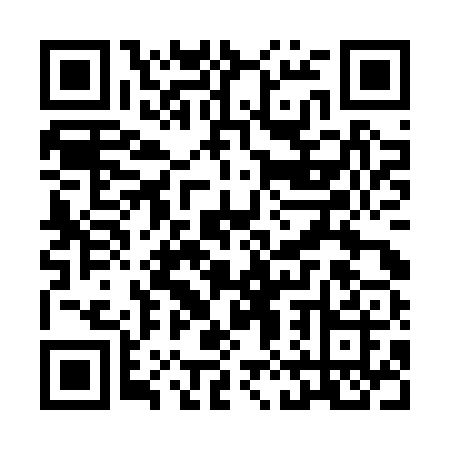 Ramadan times for Syami-Kuristiku, EstoniaMon 11 Mar 2024 - Wed 10 Apr 2024High Latitude Method: Angle Based RulePrayer Calculation Method: Muslim World LeagueAsar Calculation Method: HanafiPrayer times provided by https://www.salahtimes.comDateDayFajrSuhurSunriseDhuhrAsrIftarMaghribIsha11Mon4:234:236:4112:234:006:076:078:1712Tue4:194:196:3812:234:026:106:108:2013Wed4:164:166:3512:234:046:126:128:2314Thu4:134:136:3212:234:066:156:158:2515Fri4:094:096:2912:224:086:176:178:2816Sat4:064:066:2612:224:106:196:198:3117Sun4:024:026:2312:224:126:226:228:3418Mon3:593:596:2012:214:146:246:248:3719Tue3:553:556:1712:214:166:266:268:4020Wed3:523:526:1412:214:186:296:298:4321Thu3:483:486:1112:214:206:316:318:4622Fri3:443:446:0812:204:226:346:348:4923Sat3:403:406:0512:204:246:366:368:5224Sun3:373:376:0212:204:256:386:388:5525Mon3:333:335:5912:194:276:416:418:5826Tue3:293:295:5612:194:296:436:439:0127Wed3:253:255:5412:194:316:456:459:0528Thu3:213:215:5112:184:336:486:489:0829Fri3:173:175:4812:184:356:506:509:1130Sat3:123:125:4512:184:366:536:539:1531Sun4:084:086:421:185:387:557:5510:181Mon4:044:046:391:175:407:577:5710:222Tue3:593:596:361:175:428:008:0010:253Wed3:553:556:331:175:438:028:0210:294Thu3:503:506:301:165:458:048:0410:335Fri3:463:466:271:165:478:078:0710:376Sat3:413:416:241:165:488:098:0910:417Sun3:363:366:211:165:508:118:1110:458Mon3:313:316:181:155:528:148:1410:499Tue3:263:266:151:155:538:168:1610:5310Wed3:213:216:121:155:558:198:1910:58